Name of the Event– Celebrating the 102nd birth anniversary of Satyajit RayCategory: Departmental Activity (Celebration)Organizing unit – Department of Journalism and Mass Communication in collaboration with IQACDate – 2/5/2023 Time – 12 pm. OnwardsVenue: Room Number 35, RKSMVVNumber of students – 16Number of teachers – 4Number of Beneficiaries: 16Brief description of the event – To commemorate the 102nd birth anniversary of Satyajit Ray on 2nd May 2023, the department of Journalism and Mass Communication in collaboration with IQAC held the screening of MAHANAGAR - one of the renowned films directed by the ace director. This film exhibits the middle-class morality of the 60’s and shows how development enforces change in gender roles. Mahanagar is based on Abataranika, a novel by Narendranath Mitra narrating the story of a housewife who sheds her traditionalist family by getting job as a saleswoman and hence breaking a number of gender roles. The altered power equations in a patriarchal, lower middle class Bengali household strengthens feminism and women empowerment depicted through the plot, dialogues, body language and self-confidence of the different characters portrayed. 16 students of Journalism and Mass Communication watched the film from 12pm onwards.Learning Outcome – The students will have a knowledge about the film’s content, form and structure and develop an understanding of film language, terminology further leading to analysing the ways in which film language constructs meaning and ideology. The students will understand the relationship between film form and its historical and cultural contexts. After seeing the entire film, the students will be able to describe how a film offers a set of social, political and cultural ideas and questions through form and content. The students will also be able to build active viewing skills and write a film review. Playing a movie for students to practice character and topic analysis is a great teaching method because many students need a visual aid to fully comprehend a concept. Students can also learn how location, mood, and atmosphere are produced and utilized for effect by screening movies.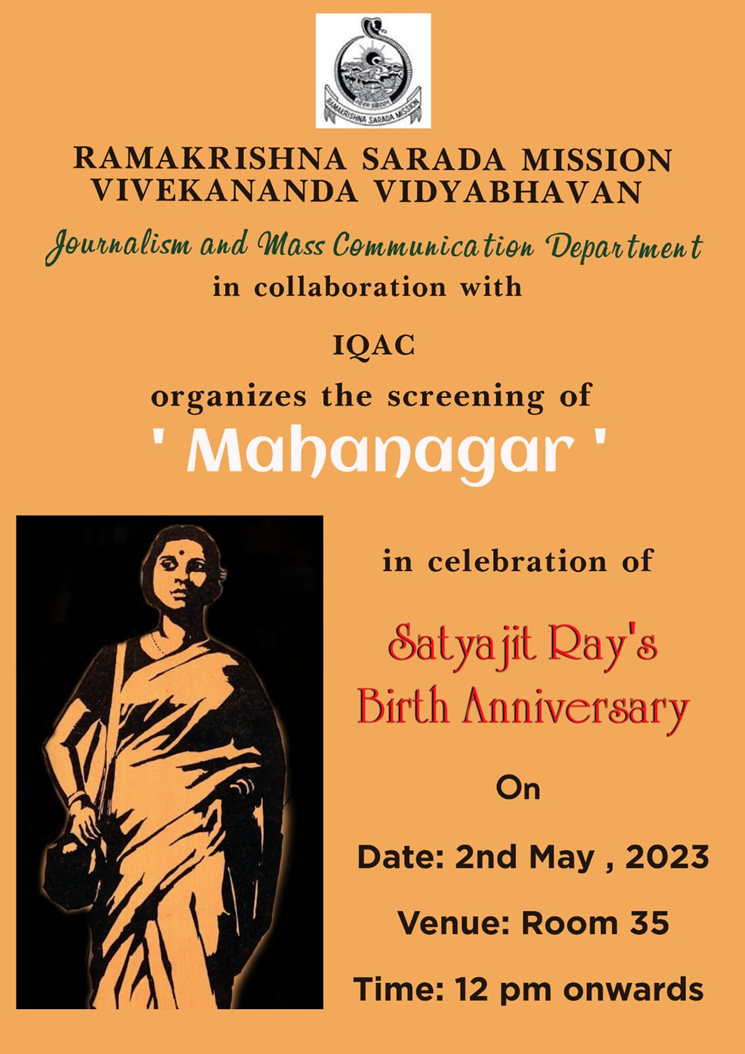 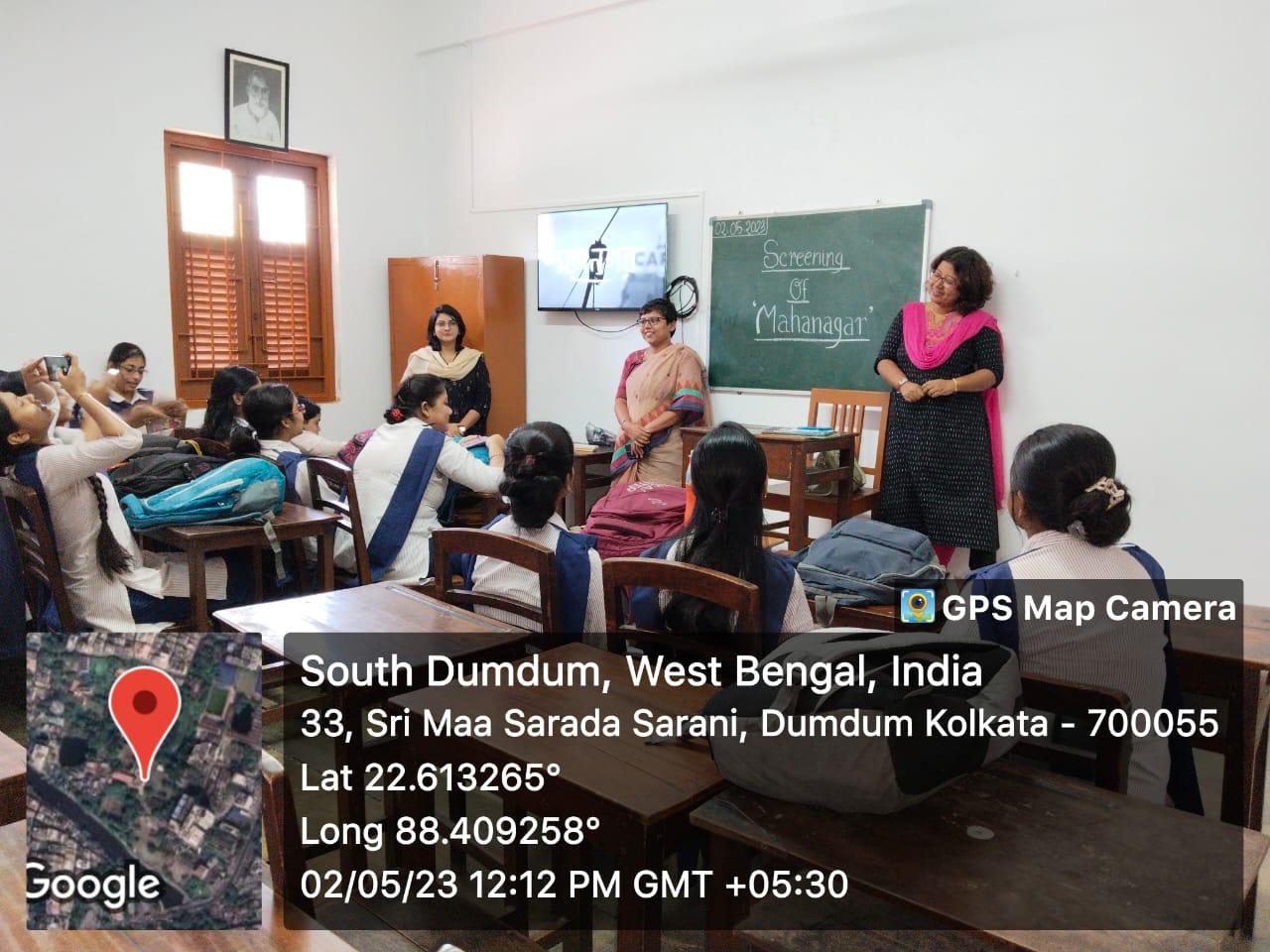 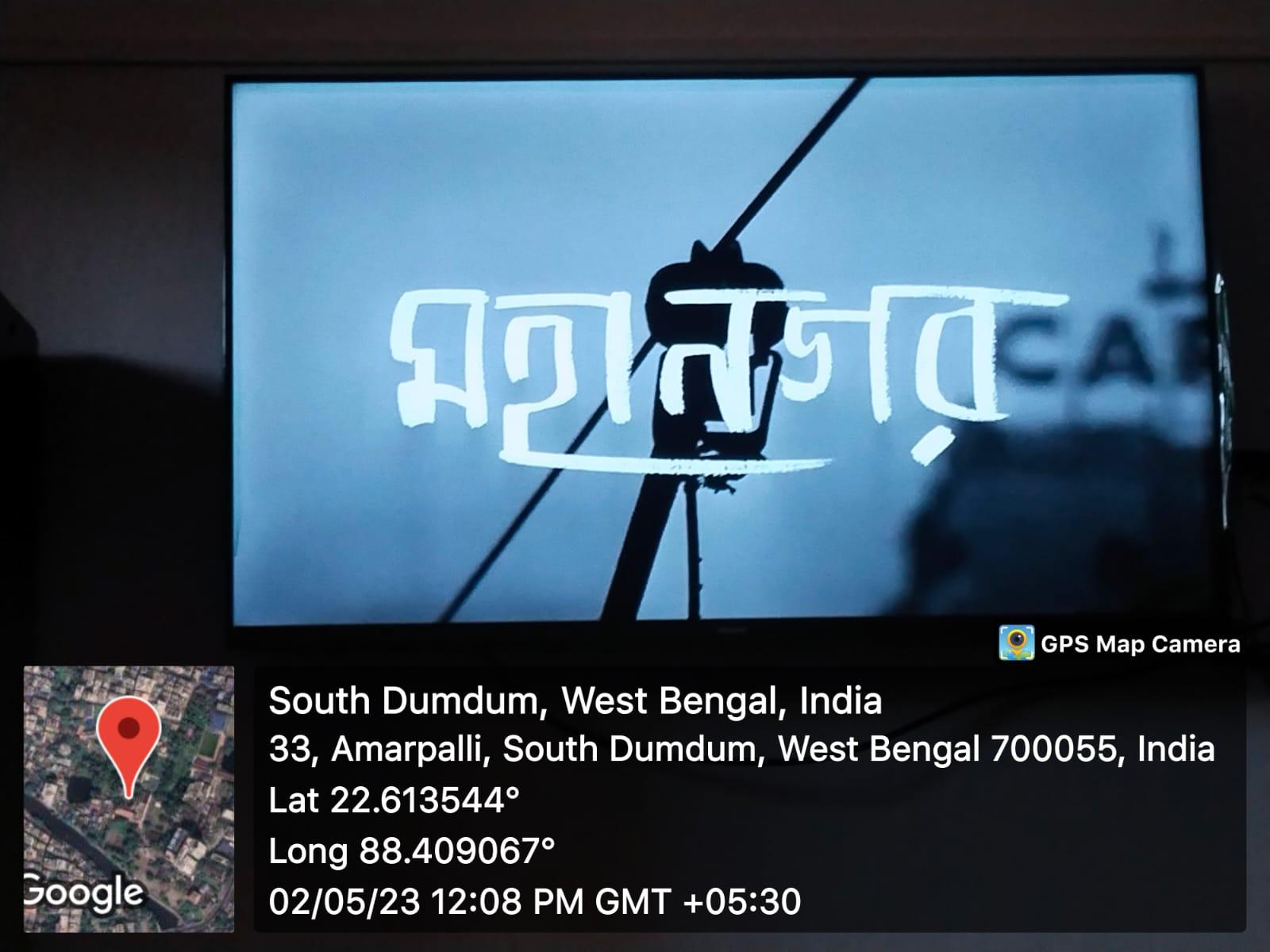 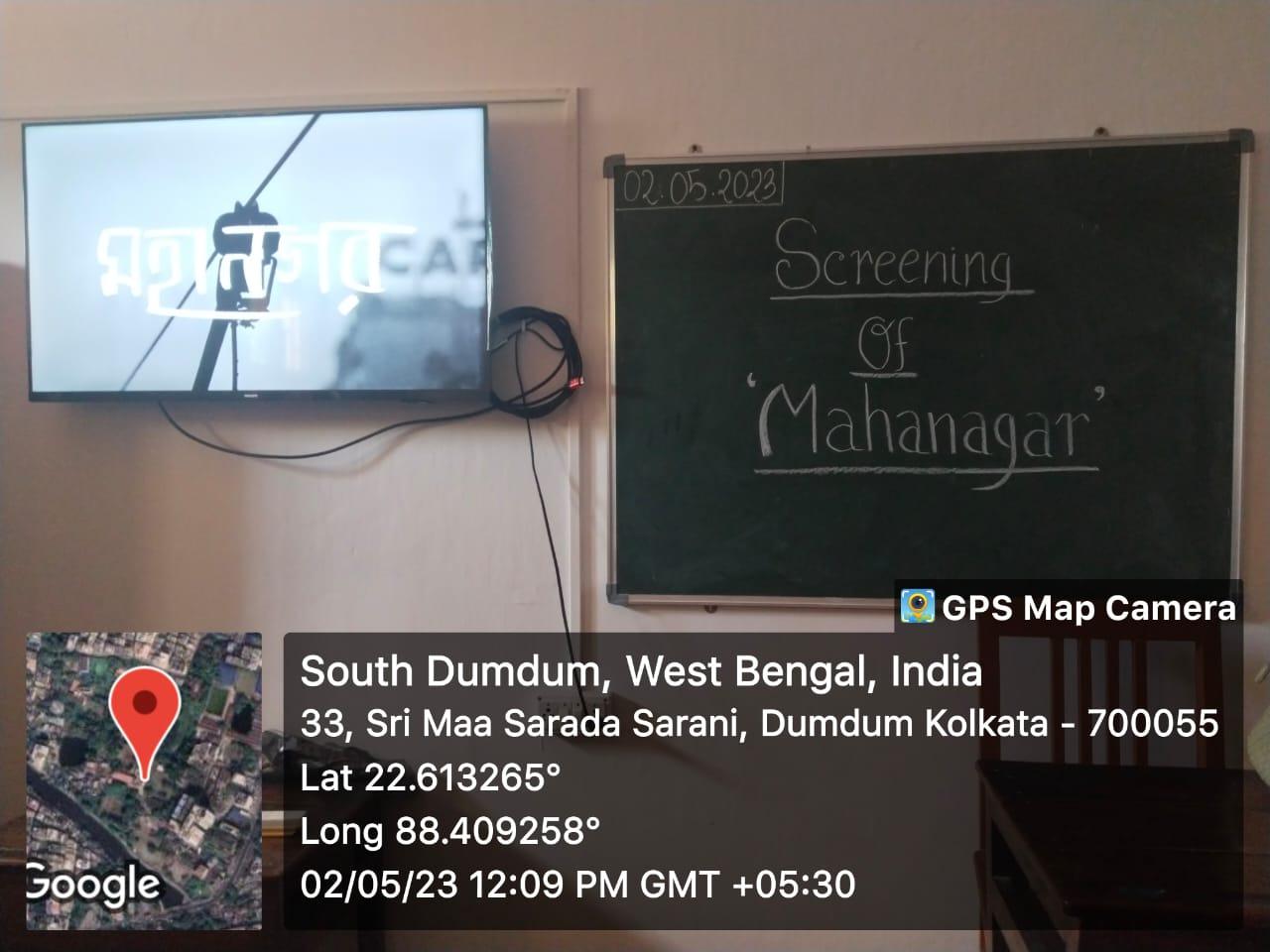 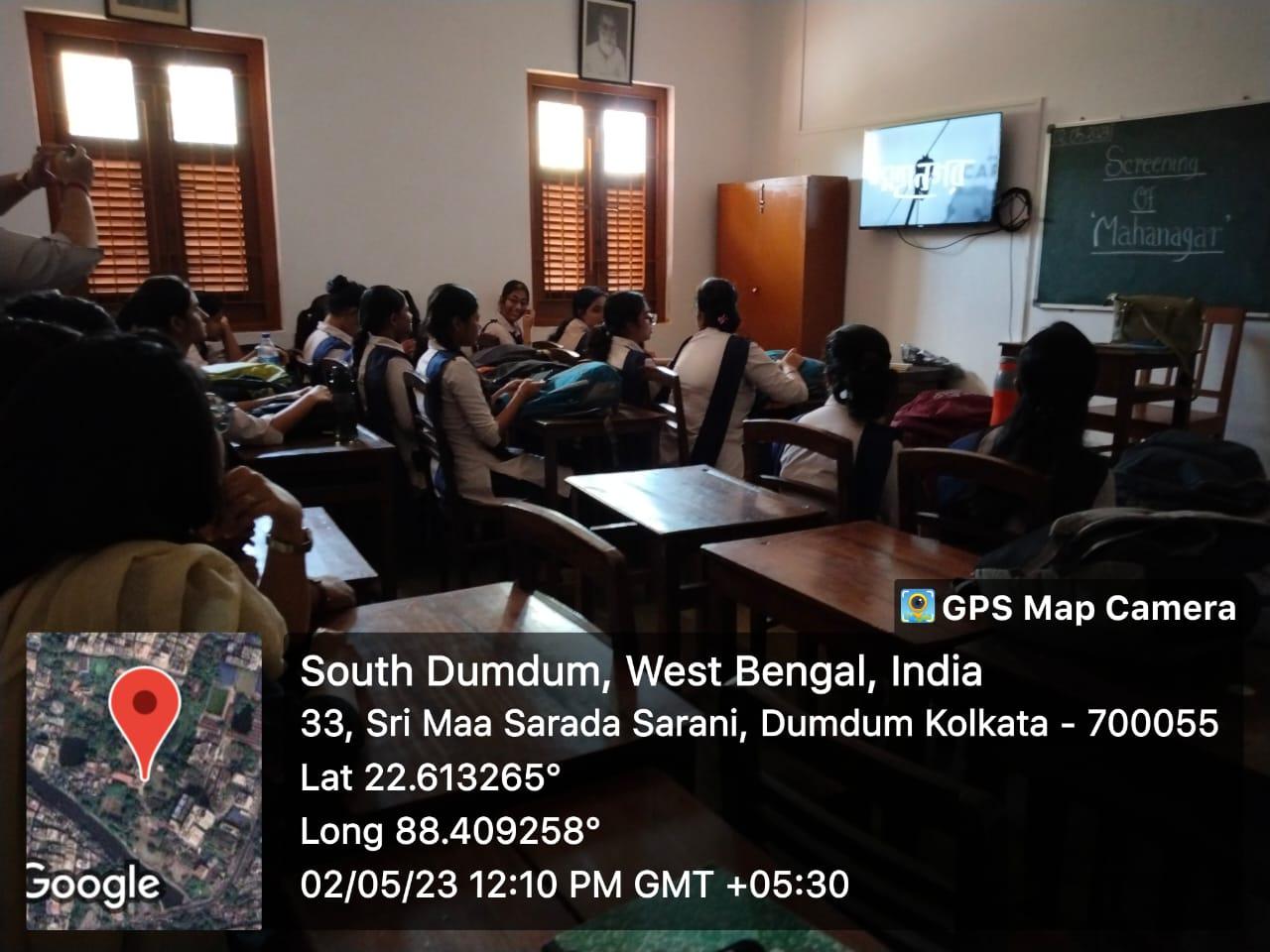 